от 9 января 2023 года										    № 4Об установлении тарифов на платные услуги, оказываемые муниципальным бюджетным учреждением дополнительного образования «Шахунская детская художественная школа» В соответствии с Федеральным законом от 06.10.2003 № 131-ФЗ «Об общих принципах  организации местного самоуправления в Российской Федерации», Уставом городского округа  город  Шахунья Нижегородской  области, решением Совета депутатов городского округа  город Шахунья Нижегородской области от 22.02.2019  
№ 25-13 «Об утверждении Положения  о порядке  установления цен (тарифов) на товары (услуги) муниципальных  предприятий, организаций, учреждений, городского округа  город Шахунья» и на основании обращения муниципального бюджетного учреждения дополнительного образования «Шахунская детская художественная школа», администрация городского округа город Шахунья Нижегородской области 
п о с т а н о в л я е т :1. Установить тарифы на платные услуги, оказываемые муниципальным бюджетным учреждением дополнительного образования «Шахунская детская художественная школа» согласно приложению к настоящему постановлению.2. Настоящее постановление вступает в силу после его официального опубликования на официальном сайте администрации городского округа город Шахунья Нижегородской области и в газете «Знамя труда».3.  Начальнику общего отдела администрации городского округа город Шахунья Нижегородской области обеспечить размещение настоящего постановления на официальном сайте администрации городского округа город Шахунья Нижегородской области и в газете «Знамя труда».4. Контроль за исполнением настоящего постановления возложить на первого заместителя главы администрации городского округа город Шахунья Серова Александра Дмитриевича.Глава местного самоуправлениягородского округа город Шахунья							   О.А.ДахноПриложениек постановлению администрациигородского округа город Шахуньяот 09.01.2023 г. № 4 Тарифы на платные услуги, оказываемые муниципальным бюджетным учреждением дополнительного образования «Шахунская детская художественная школа»____________________________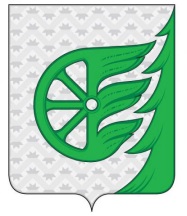 Администрация городского округа город ШахуньяНижегородской областиП О С Т А Н О В Л Е Н И Е№ п/пНаименование услугиЕдиница измеренияСтоимость, руб.1.Интерактивная выставка1 билет500,002.Проведение мастер-класса (дошкольники)1 билет100,003.Проведение мастер-класса (дети до 14 лет)1 билет500,00Проведение мастер-класса (с 14-22 лет)1 билет1200,00